GYMNÁZIUM A JAZYKOVÁ ŠKOLAs právem státní jazykové zkoušky Břeclav, příspěvková organizaceSady 28. října 674/1, 690 21 Břeclav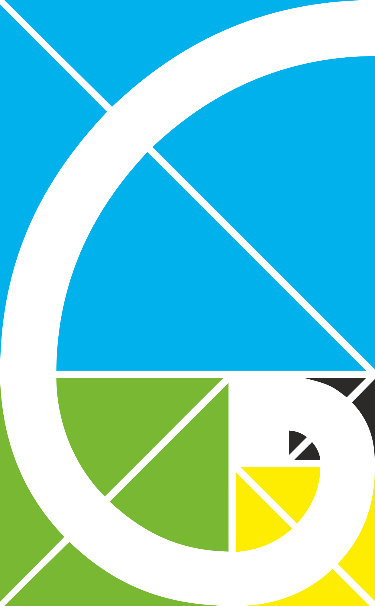 Název práce(ročníková práce z doplň předmět, ke kterému je práce přiřazena)ProhlášeníProhlašuji, že jsem svou ročníkovou práci z doplň předmět vypracoval/a samostatně a použil/a jsem pouze prameny a literaturu uvedené v seznamu bibliografických záznamů.Prohlašuji, že tištěná verze a elektronická verze ročníkové práce jsou shodné. Nemám závažný důvod proti zpřístupňování této práce v souladu se zákonem č. 121/2000 Sb.,
 o právu autorském, o právech souvisejících s právem autorským a o změně některých zákonů (autorský zákon) ve znění pozdějších předpisů. V Břeclavi dne 	datum	Jméno a příjmení autora – autorky  PoděkováníNa tomto místě můžete vložit poděkování těm, kteří vám s tvorbou ročníkové práce pomohli. Poděkování je vaše autorské dílo, nemá předepsanou podobu a není povinnou součástí práce. Záleží jen na vás, zda, komu a jakým způsobem poděkujete.AnotaceShrnutí celého obsahu práce. Často začíná slovy „Ve své ročníkové práci jsem se zabýval/a…“ nebo „Tato práce se zabývá…“. Shrnuje téma práce, její cíle, použité metody a dosažené výsledky. Rozsah by se měl pohybovat mezi 5 a 10 větami.Klíčová slova3-5 klíčových slov oddělených středníkemAnnotationPřeklad anotace do anglického jazykaKeywordsPřeklad klíčových slov do anglického jazykaÚvodPředstavte vaše téma, proč jste se pro téma rozhodli a jaký je váš cíl.Nadpis kapitolyNadpis 2. úrovně: Times New Roman, 16 b, tučný, číslováno, mezera za 16 bNadpis 3. úrovně: Times New Roman, 14 b, tučný, číslováno, mezera za 14 bNormální: Times New Roman, 12 b, řádkování 1,2, mezera za 12 b, zarovnání do blokuZávěrStručně zopakujte cíl práce formulovaný v Úvodu a volně na něj navažte. Např. „V úvodu práce jsem si jako cíl ....... Tohoto cíle jsem dosáhl; zjistil jsem, že ...........“Formulujte možné návaznosti práce jako inspiraci pro někoho, kdo by ve vaší činnosti chtěl pokračovat. V některých oborech je zvykem oddělit diskusi do zvláštní kapitoly.Seznam použitých pramenůPoužitá literaturaZpůsob, jakým se provádí zápis (citace) použitých informačních zdrojů upravuje norma ČSN ISO 690, která se zabývá tištěnými informačními zdroji a norma ČSN ISO 690-2, která se zabývá elektronickými informačními zdroji. Pokud si s citacemi nevíte rady, nebo si nejste jisti, použijte elektronický Generátor citací, který po vložení údajů vygeneruje citaci za vás: https://www.citace.com/vytvorit-citaciInternetové zdrojeDalší zdrojeSeznam obrázkůSeznam tabulekPřílohy